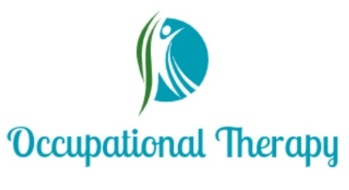 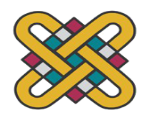 ΠΡΟΓΡΑΜΜΑ ΕΞΕΤΑΣΤΙΚΗΣ ΕΡΓΑΣΤΗΡΙΩΝ ΧΕΙΜΕΡΙΝΟΥ ΕΞΑΜΗΝΟΥ 2019-2020ΗΜΕΡΟΜΗΝΙΑΩΡΑΜΑΘΗΜΑΕΞΑΜΗΝΟΑΙΘΟΥΣΑΕΙΣΗΓΗΤΗΣΕΠΙΤΗΡΗΤΕΣΔΕΥΤΕΡΑ 27-01-202015:00-17:00ΑΝΑΤΟΜΙΑ - εργαστήριαΑΜ1Νοτοπούλου Βασιλική, Βρέκα ΜαλαματήΤΕΤΑΡΤΗ29-01-202012:00–17:30ΠΡΩΤΕΣ ΒΟΗΘΕΙΕΣ - εργαστήριαΑΒ/ΝΚυριακίδου Μαρία